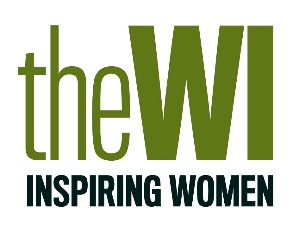 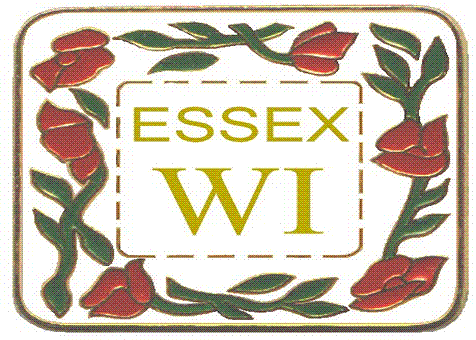 Federation of Essex Women’s InstitutesWI Centre, Whitelands, Terling Road, Hatfield Peverel, CM3 2AGTel.: 01245 382233 Email: admin@essexwi.org.uk SecretariesComment Form on Speakers/DemonstratorsThe Board of Trustees are anxious to maintain the standards of the speakers included in the Panel of Speakers so we would be grateful if you could regularly complete the form below giving your members' views (good and bad) on your speakers.Name of WI: ..........................................................................................................................Please give details of anyone you would like to recommend being included in the Panel of Speakers book:*** If you have any comments you wish to make on WI Advisers or Committee Members who attend your Resolution or Annual Meetings, please write confidentially to the Federation Chairman at the WI Centre.Please return this form to the WI Centre, Whitelands, Terling Road, Hatfield Peverel, CM3 2AG or email to admin@essexwi.org.uk Speaker’s nameAddress/Contact NoSubjectFee/ExpensesCommentsSpeaker’s nameAddress/Contact NoSubject